Her kan du se oversigt over efterårshold i Visby If 21/22.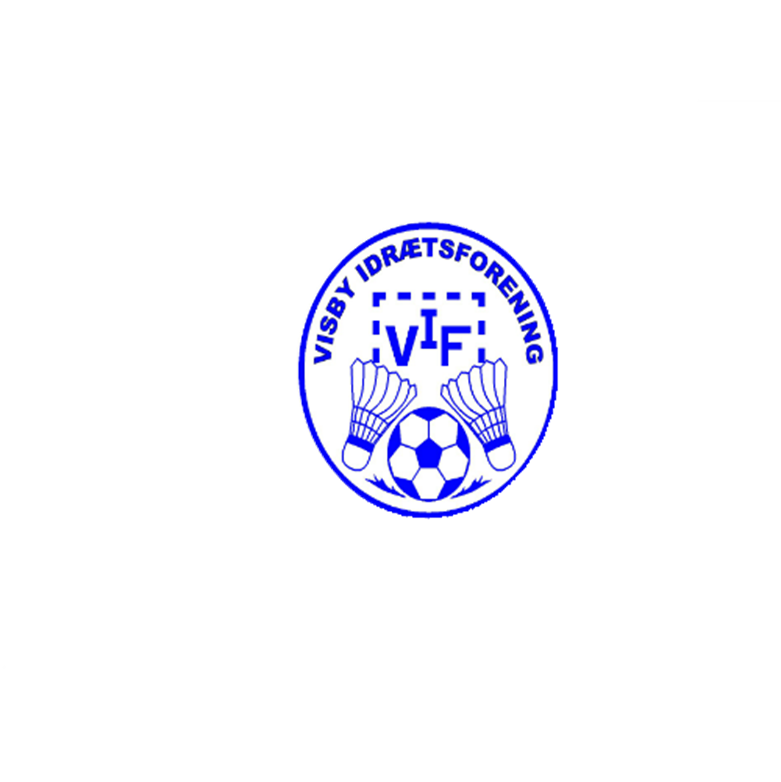 Ved spørgsmål kan Iben kontaktes på  23481714Fodbold U7/U8:Trænes af Lau og Mikkel	i Bredebro IdrætscenterFra onsdag d. 27/10Kl. 17.00-18.00Pris: 250 kr. pr. barnFodbold for U12:Trænes af Mogens og Tomi Bredebro IdrætscenterFra onsdag d. 27/10Kl. 17.00-18.00Pris: 250 kr. pr. barnBadminton:Spiller om onsdagen kl. 19-20I Bredebro IdrætscenterDer er p.t. 2 ledige baner .Pris 300 kr. pr. person.Gymnastik for de 3 – 6-årige Træner: Lea, Simone, Victor og Iben Træner tirsdag fra 16.30-17.30på Visby gl. skole.Pris: 300 kr. (1 bluse med i prisen)Familie hold.Gymnastik hold for børn 0-3 år.Her er barnet sammen med forældre, bedsteforældre mm.Træner: Annette.Træner torsdag fra kl. 16.30-17.15 på Visby gl. skole.Pris: 300 kr. (1 bluse med i prisen)